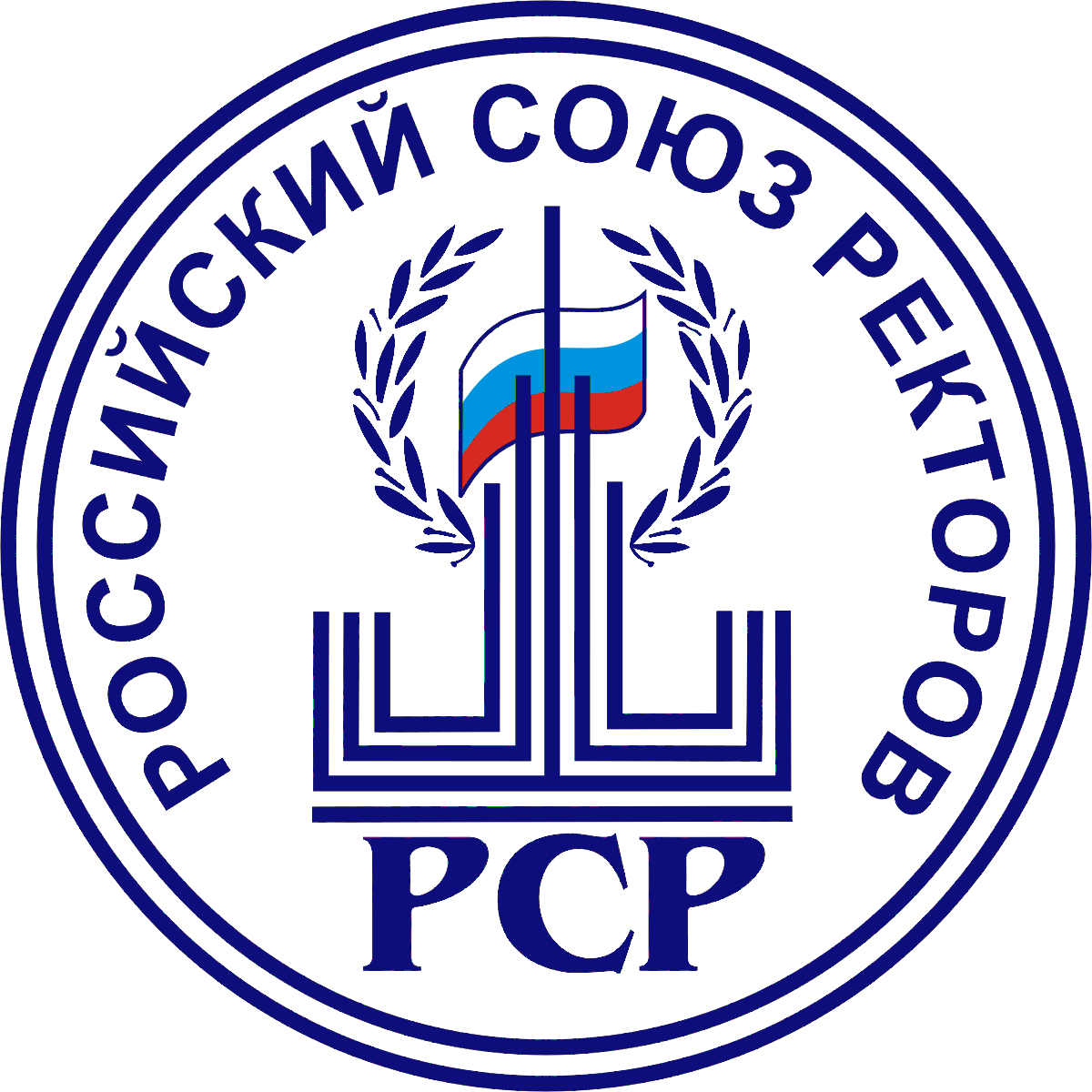 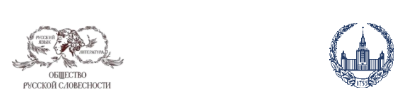 Информационное письмо 2Глубокоуважаемые коллеги!С целью широкого обсуждения состояния и перспектив развития фундаментальной и прикладной математики, системы подготовки кадров высшей квалификации для научно-исследовательской и преподавательской работы в области математики и смежных отраслей науки с учётом необходимости актуализации действующей Концепции математического образования, в соответствии с задачами Стратегии научно-технологического развития Российской Федерации 01–02 апреля 2024 года Московский государственный университет имени М.В. Ломоносова проводитМЕЖДУНАРОДНУЮ НАУЧНУЮ КОНФЕРЕНЦИЮ
«МАТЕМАТИКА В СОЗВЕЗДИИ НАУК»Секции:Алгебра и теория чисел.Геометрия и топология.Дифференциальные уравнения и математическая физика.Анализ и спектральная теория операторов.Теория вероятностей, случайные процессы и математическая статистика.Дискретная математика, математическая кибернетика и теория интеллектуальных систем.Вычислительная математика и математическое моделирование физических процессов.Математическое моделирование экономических и социальных процессов.Математические методы искусственного интеллекта.Математическая теория управления и оптимизация.Математическое обеспечение ЭВМ.Суперкомпьютерные вычисления.Математическое обеспечение современных телекоммуникационных систем.Искусственный интеллект и большие языковые модели.Механика и математическое моделирование.Математика в фундаментальных и прикладных космических исследованиях.Математика и психология.Математика и философия.Моделирование и прогнозирование глобальных процессов.Актуальные проблемы преподавания математики в школе и в вузе (круглый стол).Тезисы докладов и экспертное заключение о возможности открытого опубликования (скан) принимаются до 20 февраля 2024 года. Требования к оформлению тезисов приведены в приложении к письму и на сайте Конференции math-conf.msu.ru.Формат проведения Конференции – очно-дистанционный.С уважением, Оргкомитет.(conf@math.msu.ru)ПриложениеТРЕБОВАНИЯ К ОФОРМЛЕНИЮ ТЕЗИСОВЯзык: русский или английский (для иностранных участников) Объем: 1—3 страницы формата А4.Формат файлов: .tex (кодировка utf-8) + .pdf (для математических текстов) или .docx + .pdf (для нематематических текстов), рисунки в виде отдельных файлов с расширением .eps.Структура тезисовНазвание доклада (заглавными буквами); Фамилия И. О. авторов;название вуза, факультета, департамента или лаборатории, ученое звание (если есть), ученая степень (если есть);электронная почта авторов; индекс УДК;аннотация – краткая информация о содержании доклада (3—5 строк);ключевые слова (не менее 2 и не более 5); основной текст; список литературы (в порядке упоминания в тексте).Оформление тезисовРазмер шрифта 12 pt;гарнитура Times New Roman (для .docx) или стандартная (для .tex);поля страницы формата А4: верхнее, правое, нижнее – 2 см, левое – 3 см;формулы: сквозная нумерация внутри тезисов одного доклада;теоремы (леммы, определения): сквозная нумерация внутри тезисов одного доклада, стандартное окружение в LaTEX или полужирное начертание заголовка;заголовки разделов (при наличии): отдельной строкой, полужирное начертание;рисунки и таблицы: сквозная нумерация внутри тезисов одного доклада, название обязательно.Примечание: тезисы в единый сборник будут собираться в издательской системе LaTEX. Поэтому использование своих стилевых файлов (при использовании LaTEX) или нестандартного оформления текста и абзацев недопустимо.